CORSICA WORKSHOP PAINTING AND TRAVEL SCHEDULESEPTEMBER 20249 SEPT:  ARRIVE AT NICE AIRPORT FROM USATAKE A TAXI FROM THE AIRPORT TO THE ST PAUL HOTEL (MAKE YOUR OWN ADVANCED RESERVATION) AND STAY OVERNIGHT.  https://lesaintpaul-hotel.fr/10 SEPT:  WALK OR TAXI FROM ST PAUL HOTEL TO CORSICA FERRY (5-10 MINUTES) NOTE:  AS AN ALTERNATIVE TO TAKING THE FERRY FROM NICE TO CORSICA, YOU MAY INSTEAD CHOOSE TO BOOK A FLIGHT.  PLEASE BE ADVISED THAT THE COST OF A FLIGHT FROM NICE TO CORSICA WILL BE MORE EXPENSIVE THAN THE FERRY TICKET, AND THAT COST DIFFERENCE WILL BE YOURS TO PAY.FOR FERRY BOOKINGS, YOU MUST BE AT LEAST 45 MINUTES EARLY TO THE CORSICA FERRY DEPARTURE AREA, WHERE YOU WILL HAVE TO PRESENT YOUR PASSPORT AND BOOKING PAPERS TO OFFICIALS, WHO WILL ALSO PUT YOUR BAGS THROUGH A SECURITY SCREENING!CORSICA FERRY RESERVATIONS FOR OUR GROUP ARE FOR CABINS THAT HOLD 4 PEOPLE EACH.  YOU MUST BRING ALL OF YOUR BAGS WITH YOU INTO THE CABIN TO AVOID THE CHAOS OF “GROUP LUGGAGE HANDLING”	LENGTH OF FERRY JOURNEY IS 4 HOURS, 5 MINUTES10 SEPT:  ARRIVAL IN CORSICA FERRY TERMINAL“EASELS ON THE GO” STAFF WILL PICK UP PARTICIPANTS AT CORSICA FERRY TERMINAL AND TRANSPORT THEM TO ACCOMMODATIONS7PM: GROUP WELCOME DINNER AT TISHA’S HOME IN MANDRIALE11&12 SEPT:  PAINTING DAYS IN BASTIA, 5 HOURS EACH DAY  (TISHA)11 SEPT:  PICNIC LUNCH 12 SEPT:  SELF-PAY LUNCH AT A RESTAURANT DINNER ON 11 SEPT (SELF PAY, LOCAL RESTAURANT)DINNER ON 12 SEPT AT TISHA’S HOME IN MANDRIALECORSICA WORKSHOP PAINTING AND TRAVEL SCHEDULESEPTEMBER 2024 (CONTINUED)13 SEPT:  DRIVE TO QUENZA (3-HOUR DRIVE), PAINT IN THE AFTERNOON     (3 HOURS, TISHA)GROUP LUNCH ARRANGED BY TISHAOVERNIGHT IN BALESI FAMILY BOUTIQUE HOTEL7:30 PM: DINNER AT HOTEL (SELF PAY)14 SEPT:  PAINT IN QUENZA (5 HOURS, TISHA)GROUP LUNCH ARRANGED BY TISHAOVERNIGHT IN QUENZA AT HOTEL7:30PM: DINNER AT HOTEL (ARRANGED BY TISHA)15 SEPT:  DRIVE TO CALVI (4-HOUR DRIVE) DEPART HOTEL AT 9AMLUNCH ON THE ROAD (SELF PAY)OVERNIGHT IN CALVI IN HOTEL7PM:  GROUP DINNER IN CALVI (ARRANGED BY TISHA)16 SEPT:  PAINT IN CALVI (5 HOURS, TISHA)9-1:  PAINTING IN CALVILUNCH IN ILE ROUSSE ARRANGED BY TISHA ON THE WAY BACK TO BASTIA (2.5 HOUR DRIVE) 7:30PM: GROUP DINNER AT TISHA’S HOME IN MANDRIALECORSICA PAINTING WORKSHOP AND TRAVEL SCHEDULESEPTEMBER 2024 (CONTINUED)17-19 SEPT:  PAINTING IN BASTIA IN STUDIO (CAROL, 5 HOURS PER DAY FOR 3 DAYS)THREE OVERNIGHTS IN BASTIA (17, 18 AND 19 SEPT)GROUP LUNCHES ALL THREE DAYS (PROVIDED BY TISHA/CAROL)GROUP DINNERS: 17 AND 19 SEPT (19 SEPT IS FAREWELL DINNER)DINNER ON YOUR OWN IN THE VILLAGE OF ERBALUNGA:  18 SEPT 20 SEPT:  BEGIN TRAVEL HOME BY TAKING FERRY FROM CORSICA TO NICEEASELS ON THE GO WILL TRANSPORT ALL PARTICIPANTS FROM THEIR ACCOMMODATIONS TO THE CORSICA FERRY TERMINALRECOMMEND YOU SPEND ONE NIGHT IN NICE ON SEPT 21ST (COST NOT INCLUDED IN  WORKSHOP PAYMENT)21 SEPT:   TAKE TAXI TO NICE AIRPORT AND FLY FROM NICE TO USA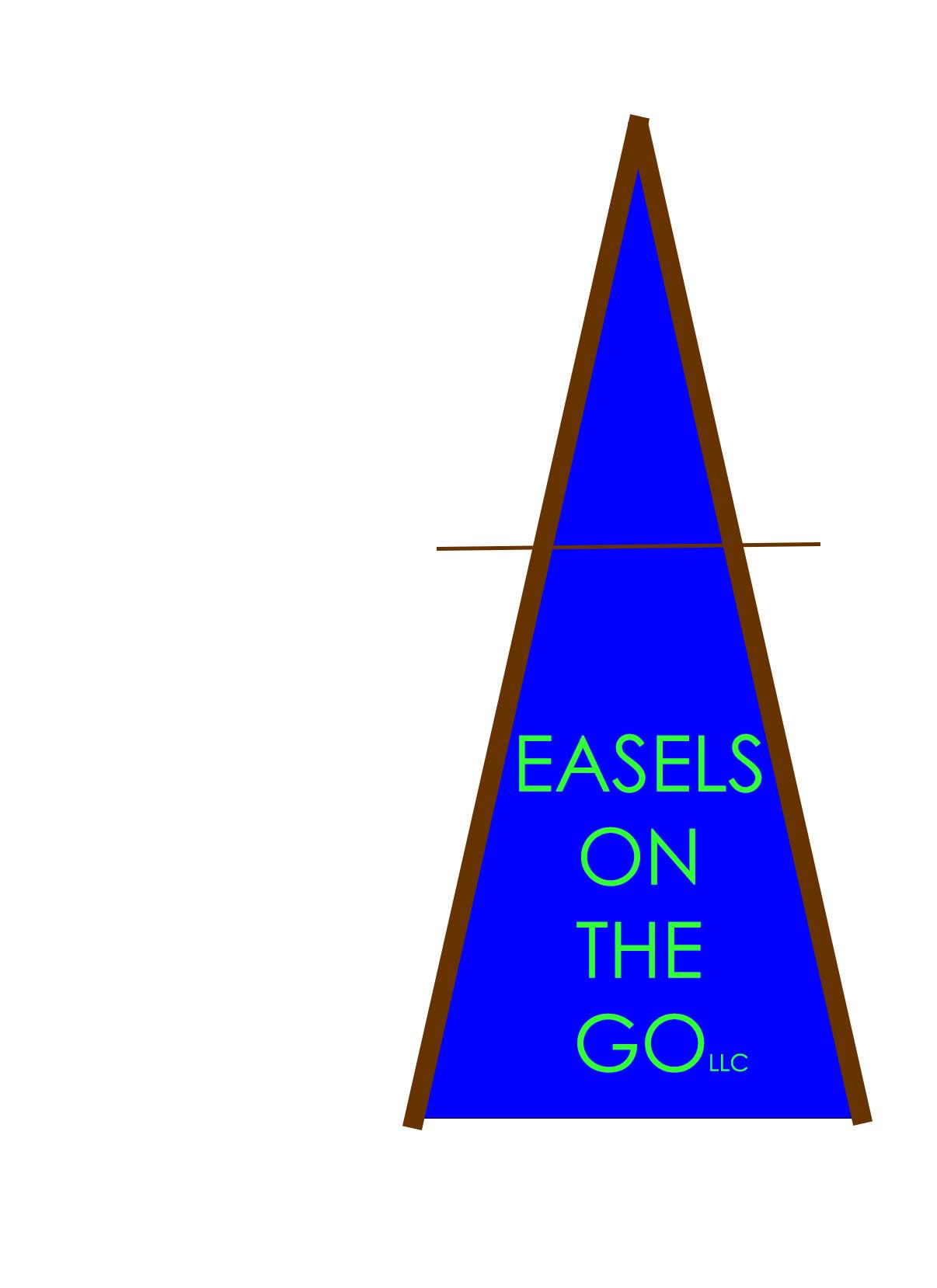 